哈尔滨广厦学院2020-2021学年共青团奖项评选公示为深入贯彻习近平新时代中国特色社会主义思想，凝聚和引领当代大学生树立远大理想、热爱伟大祖国、担当时代责任、勇于砥砺奋斗、练就过硬本领、锤炼品德修为，表彰一批品学兼优、全面发展的优秀学生，我校团委按照相关要求于2021年10月28日起开展哈尔滨广厦学院2020-2021学年共青团奖项评选工作。根据校团发〔2021〕20号《关于开展2020-2021学年共青团奖项评选工作的通知》文件要求，我校团委严格把控程序、遵守标准组织开展遴选推荐工作，经由学生申请、所在班级评审小组民主投票、辅导员老师初审、二级学院评审小组复核、校团委审查，现对获得各共青团奖项的学生或集体进行公示。杰出青年80人赵  磊 孙美茹 徐伊诺 张慧妍 马  楠 王一峰 张力月于湘何 于龙生 寇艺严 孙钰涵 耿东明 李佳昊 杨  蕊刘雨昂 乔丹丹 赵毛妞 张东玉 邵佳乐 余丽君 邵恩彤张  庆 罗雨欣 房嘉亮 杨东懿 赵浩鑫 章杨睿一 季雪于宗印 王美涵 吕晓宇 殷佳琦 杨  帆 陆桂坤 徐寅泰宋  垚 张庆宁 周力明 杨延平 娄  月 张艺荧 邱宇鹏代欣媛 胥莉婉 朱娅楠 程士钊 邱  雪 宋姝婧 李  那刘美迪 王凯琪 杨安琪 芦雨晴 李耀竹 于舜驰 张  靓薛贵丹 纪淯梵 马蕴宁 郝军琛 马福特 姜鑫坤 刘  洋谢  宁 申思齐 杨雨潼 张展晖 艾欣茹 武小力 朱启源蔡佳睿 王紫艺 周靖雯 曹  丽 曲竟泽 赵大龙 李晓杭关名哲 孟文博 白云鸽优秀团干部156人江  珊 岳  雨 李梓萌 孙美茹 赵承禹 许超莹 王超亮王  萍 赵欣茹 燕  鑫 郭艺奇 马昕瑀 张力月 宗思彤李雨航 孙婉婷 李嘉雯 马千贺 陈  杨 寇艺严 崔欣雨王莉茹 裴丹丹 张妍秋 耿思琪 徐盛通 姜永涛 王  薇李  佳 李佳昊 王冬涵 齐心雨 艾凤怡 尹舒玉 李铭雅王嘉悦 李龙伟 王  族 孙佳琪 冯伊凡 刘宇欣 邵佳乐宋  佳 张欣怡 杨智媛 刘金明 刘佳凌 邵恩彤 王奕沄余丽君 闫绍怡 张琳硕 陈雨婷 霍  欣 于添秋 刚双增陈  璐 孙艳玲 姜文源 李宣昂 殷佳琦 张雅婷 贺晓娜刘鑫蕾 王泽硕 崔子怡 闯恒山 张紫薇 张琨旋 张湉赫刘若男 赵佳琪 张  奇 王  静 姬可心 杨延平 李宏亮谢  莹 王继赫 王祉丹 姚春雷 屠  兵 娄  月 张艺荧张晓茹 马世伟 谭敏慧 胥莉婉 闫  淼 朱娅楠 李佳增宋姝婧 楚明名 刘美迪 吴美琪 杜晨楠 苏  祺 李晓萌郑依琳 钱智超 张  琦 信  雨 张  靓 刘彦馨 陈海欣王嘉鸿 刘佳鑫 郝  姗 郝军琛 纪淯梵 赵茜岑 吴  彤牛佳慧 于  淼 于丽丽 郝甜甜 朱慧凝 陈  珺 刘  洋孙焱楠 雅  荣 邬安娜 王  卓 李振鑫 翟  丹 姜如霜艾欣茹 邓涵文 王启坤 马  璇 毕佳琪 马稀玮 李妍洁汪  煜 包宇鑫 王银银 刘子健 齐  昂 贺韫寰 李晓杭李沅徽 鹿迪展 于博智 颜  思 孙艺桐 王  楠 高  峰李懿琦 徐兴宇 张思佳 于子妍 徒宇鑫 马  璇 常  铖孙尚葆 王  晶优秀共青团员390人赵琳霖 高雨露 薛乔木 黄鑫茹 徐可心 杨玉娴 旺红念彭延馨 徐冬梅 郭慧聪 张  莹 李金鸽 陈梦婷 韩思琦车兴洋 董治麟 吴雨鑫 卢佳楠 毛丽琼 张守政 耿梓怡林雨桐 徐  畅 孔宪佳 赵婷玉 赵欣茹 郭晓雯 甘怡婷张舒瑞 施美伊 张天祎 何  越 樊  欣 张伟良 张晋航包文丽 郝鑫宇 张琳硕 刘静萱 乔魏子 白宇婷 宋  楠何泽新 张馨心 高  翔 罗  鑫 张  凡 牟怡莹 刘依曼刘  静 董  玥 王紫静 何  静 谭雪欣 晋彬彬 霍红杏孙  祺 王秋含 陈柔琏 董依萌 黄  莹 孙钰涵 王冬涵贺丽娟 刘思岐 任玉霞 赵琳琳 王  哲 甘冬东 周  玥马美洋 郭以宽 曲卓娅 王雨倩 侯文慧 任天瑞 邓秋燕李  雪 邓  桢 史作艳 刘佳瑶 于  杰 闫秋月 盖雨晴马宇轩 黄晓晨 叶鑫雨 王莉茹 尹晓君 张德铨 陈思萌郇  雨 王雨昕 吴皓男 田姗姗 刘  喆 郎泊剀 潘佳男杨仙萍 乔诗睿 张宇琦 高  静 张芷萍 王美文 许文蓝王  卓 李佳莹 叶  萌 王泓迪 徐盛通 孙婉婷 石  冰孙  悦 孟佳豪 尚可嘉 薛  翀 李雪倩 代洋洋 朱  爽王一峰 魏雨汐 伊  阳 岳  雯 常可欣 姚雅婷 宋佳欣姜祺灿 张  钰 赵  雯 杜  蕊 王坤鹏 郑本烁 王政权张诗悦 乔丹丹 陈  璐 王  晴 岳  雨 王  洋 王佳文陈梦曦 徐伊诺 刘亚茹 路宇婷 郭冬雪 黄  祎 江  珊吴  彤 赵  磊 付  蓉 曹语琪 李露露 吴晓红 胡光博李希龙 李悦俊 奚道宇 苏  岩 韩思元 于崇文 张  琦逯  桐 姚  志 戴文举 李泽旭 高  永 陈  明 都晨星张琨旋 王  锐 申玉婷 庄  严 李  玲 刘  洋 崔佳雯孙禹柔 杨思雨 于佳彤 李天泽 张智慧 徐文明 徐健军姬可心 陈鸿霆 宋艺楠 李宏亮 冯嘉会 张诚基 刘思奇刘  楠 刘春雨 乔文禹 玄仁杰 穆文晴 于晓龙 李心雨方  平 李名泽 解鑫宇 张  旭 崔宏玮 矫  健 金  东何婧婧 王  洋 王  洁 魏淼焱 王泽旭 张晓茹 李佳琦万  雨 邱  雪 马世伟 王  伟 隋建军 邱宇鹏 代欣媛梁园昕 庞慧敏 王  彤 包晓冉 王天然 刘一轩 杨  馨邵李娜 冀欣悦 王宏元 胥莉婉 魏华建 孟卓雅 高宏博张书瑞 姜晓涵 杜晨楠 陈俊伊 刘昕莹 胡佳其 苏  祺周  颖 程晞宸 郭钰涵 崔  洁 高  睿 王文洁 张  锦郭春池 刘梦涵 冷志源 郑依琳 张  琦 高  航 李  航钟晨曦 颜甜甜 杨孟恩 卢荣城 牛子怡 张雨鑫 王慧凝刘  爽 苗春雨 覃晓冰 刘耀文 王鑫埼 宋君瑶 樊滨毓温佳玉 赵肖月 刘芯彤 王家欢 郭  瑞 张  钰 赵茜岑柴梦娇 马福特 张名佳 闵红艳 包海燕 尤妍欢 彭曦瑶任福玲 于  淇 张宏钰 赵家书 赵  悦 耿相竺 王  辉宋  瑾 刘丽丽 刘瑛昊 胡升阳 马文秀 王冉冉 谢雨含林晓怡 王  慧 常雨薇 刘名骐 武雪莹 郑雨欣 刘  维张艳威 赵  睿 韩馨蕾 李梦凡 彭  倩 吴建荣 王  晶邬安娜 罗秀焓 李大龙 乔  萍 朱陆瑶 房琳琳 王  卓叶  童 王熙震 沈雅雯 张娇琳 张赢亓 娄  欣 刘立强马芊芊 鞠  萍 王  楠 孙碧慧 姜如霜 徐锐博 暴思雨杨浩楠 朱鑫蕊 韩  卓 孙小霖 秦如甜 程  森 果博瑞何文杰 陈  旋 颜路瑶 洪应明 邓涵文 韦正琴 张华艳魏俊琦 刘  慧 马  璇 孙尚葆 李京昊 尹言波 郑伊琳孙启梦 赵卓薇 徐慧莹 郑高勇 李宇婷 刘东昊 刘焕晖张义龙 闫慧杨 储梦巧 王  静 李槟邑 聂子雯 焦禹嘉徐兴宇 于国伟 刘名锐 张琪媛 杨国威 赵大龙 王田宇刘鸿鑫 张鑫龙 刘昕宇 穆雅男 王紫艺 颜  思 关名哲孙艺桐 赵欣雨 高  峰 张竟文 韩  玥 王艺霏 王  莹杨丹丹 李媛媛 张艺馨 于子薇 王子怡优秀志愿者156人高雨露 张国庆 兰  月 王一乾 杨  娟 王鑫宇 罗雨欣房嘉亮 郭艺奇 赵欣梦 包文丽 魏蓉蓉 陈天宇 杨文韬江兴顺 黄美杰 孙佳彤 孟祥霖 洪立兴 乔魏子 张琳硕李  一 王冬雨 杜苓睿 赵旭楠 李  阳 刘树泽 李清婧张德铨 郇  雨 吕昀怡 谢宜平 王晶晶 马玉华 张  艳潘佳男 蔡美玉 霍  欣 徐盛通 王  卓 李佳莹 齐欣然侯仲洋 姜永涛 王一峰 宗思彤 魏雨汐 赵雨欣 李欣瑶李一鸣 武常钰 王红玉 韩佳佚 谢荣炜 徐伊诺 岳  雨马  楠 张慧妍 纪文锐 丁语涵 杨  帆 许家铭 臧宇鹏梁玉翠 韩思元 陈昊天 王柏淇 王新博 纪  莹 王鑫磊袁新惠 张  奇 陈鸿霆 孙红轩 胡  悦 徐  垚 王泽昕许博韬 盛  洁 姚春雷 孙文嘉 周雨成 张晓茹 邱  雪马世伟 邱宇鹏 周媛媛 孙亚惠 代欣媛 胥莉婉 张家旭祁晓君 宋姝婧 王  博 吴  怡 张  琦 高  升 张铭驿王慧凝 刘彦馨 张玉顺 温佳玉 陈  莹 赵茜岑 丁建华刘丹丹 纪淯梵 王  辉 王  宇 李美玲 张梦儒 马文秀张艺馨 曲博涵 赵  莹 张  卓 陶元元 武雪莹 王瑞国王  晶 肖  萱 吴  灿 李振鑫 乔 萍 李生容 欧阳喜曼王  欣 王  雪 盛清雯 马芊芊 马  璇 李懿琦 颜  思暴思雨 洪应明 甘陆娟 赵欣雨 康  杨 常  瑞 艾欣茹周思岐 孟祥宇 高  峰 明国庆 周  颖 孔心雨 薛嘉宁李雨童 栗梓萌 张  睿 聂子雯 王  岳 徐兴宇 孙艺嘉裘欣雪 张传博文艺之星40人赵颖康 朱佳莹 张舒瑞 孟庆然 王坤鹏 李欣瑶 代洋洋魏雨汐 夏雅轩 孙成鑫 齐心雨 徐盛通 李思琪 王一乾毛葆霖 李忠泰 王欣宇 赵佳琪 李天泽 冯  博 张晓茹谭敏慧 胥莉婉 任国庆 王  宁 高苇铭 李朝可 马蕴宁林之雨 鞠  岩 孟梓赫 郭  宇 付瀚森 董  萌 袁  梦王怡琳 张天一 孙艺桐 王晨旭 赵佳宇体育之星40人刘  政 方宇龙 夏  天 叶圣迪 袁  博 陈思萌 胡雲欢贺希伟 王坤鹏 李  一 林雨桐 耿东明 方明嘉 薛乔木李成闯 闫文斌 门仟宇 王祉丹 陈立昌 朱思远 王泽旭祁晓君 孟令怡 齐姝贺 代海旭 宋一平 刘一童 闵红艳樊滨毓 于志悦 谢  宁 杨佳文 牟春雨 王智超 王琪琛李晓杭 常  铖 孙立博 王蓬远 杨  璇劳动之星40人李睿芾 张天祎 乔魏子 陈天宇 方宇龙 孟祥霖 郑惠文李均怡 王坤鹏 刘佳逸 张志龙 王一乾 杨  娟 王鑫宇刘冬蕊 赵  越 于秭儇 李宣昂 张  奇 郭泳泽 张  鹤邢宇彤 李  强 马  健 郭子昂 孙  昊 王泽森 袁  叶张名佳 张嘉琪 刘名骐 吴欣禹 陈  硕 孙尚葆 王熙震宋泽华 王  昊 柳禹存 孙  瑞 张传博社会实践奖40人岳  雨 方  超 张志龙 杜苓睿 许惜媛 杜  雨 陈  鹏王  薇 张国庆 卢佳楠 牛佳宇 赵添煜 朱佳莹 吴皓男越  岭 吕晓宇 关  赫 周力明 史少贤 宋  浩 张晓茹谭敏慧 张校杰 高宏博 郝甜甜 张梦儒 谢泽明 李生容叶  童 李运洁 温佳玉 陈  莹 王雨茜 谭晶缘 果博瑞孙科涵 蔡佳睿 刘名锐 李博扬 孙佳宝先进团支部17个2019级财务管理3班    2019级财务管理4班2020级会计学4班	   2020级财务管理3班2020级工商管理2班    2019级工商管理2班2019级计算机科学与技术2班    2019级电子商务1班2020级计算机科学与技术3班    2020级学前教育2班2020级汉语言文学3班    2019级汉语言文学2班		
2019级应用心理学2班		 2019级环境设计1班2020级环境设计1班	 2020级环境设计2班	
2020级环境设计3班优秀学生组织5个校团委财经学院学生会信息学院学生会通识教育学院学生会艺术与传媒学院团总支优秀志愿服务团体5个校青年志愿者协会财经学院志愿者服务中心信息学院团总支通识教育学院团总支艺术与传媒学院青年志愿者协会公示时间为五天，2021年11月18日起至2021年11月22日止。欢迎广大师生从严监督，如对上述名单中的学生或集体持有异议，请在公示期内向校级评审委员会实名反映。受理地点：Z0127室投诉邮箱：gsxyxtw@163.com联系人及电话：贾老师 15636000520马老师 18246108874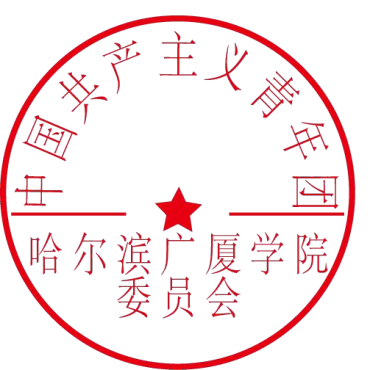 共青团哈尔滨广厦学院委员会2021年11月18日